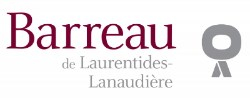 SERVICE DE MENTORATParticipation à titre de mentor / mentoréSuite à des besoins exprimés par plusieurs avocats de notre section, le Barreau Laurentides-Lanaudière a décidé d’offrir à ses membres un service de mentorat afin de jumeler tout avocat peu importe le nombre d’années de pratique (mentoré) à un avocat d’expérience avec au moins 5 ans de pratique (mentor) pour une période minimale de six mois. Le but principal du Service de mentorat sera de briser l’isolement, de répondre à des interrogations liées à la pratique du droit et de guider les plus jeunes dans leur pratique. Il ne s’agit toutefois pas d’un programme où le mentor fournira des conseils juridiques, des opinions juridiques concernant un dossier ou dans la recherche d’emploi.La participation, à titre de mentor ou de mentoré, à une activité de mentorat peut constituer une activité de formation reconnue, aux fins de l’obligation de formation continue.  Les personnes intéressées seront conviées à une séance d’information. JE SUIS INTÉRESSÉ(E) À ÊTRE :	  mentor		 mentoréNom : ___________________________________ Prénom : ___________________________________Adresse : ___________________________________________________________________________Téléphone bureau : ___________________________  Année d'admission au Barreau : _____________Courriel : ___________________________________________________________________________CHAMPS DE PRATIQUE Administratif Litige civil / commercial Commercial / corporatif Criminel / pénal Familial Propriété intellectuelle Immobilier Immigration Autre : __________________________________ Administratif Litige civil / commercial Commercial / corporatif Criminel / pénal Familial Propriété intellectuelle Immobilier Immigration Autre : __________________________________ Administratif Litige civil / commercial Commercial / corporatif Criminel / pénal Familial Propriété intellectuelle Immobilier Immigration Autre : __________________________________